FIZIKA K1Ahttp://physics.bme.hu/BMETE14AX00_kovA fizika kísérleti tudományA tudományos megismerési folyamat lépései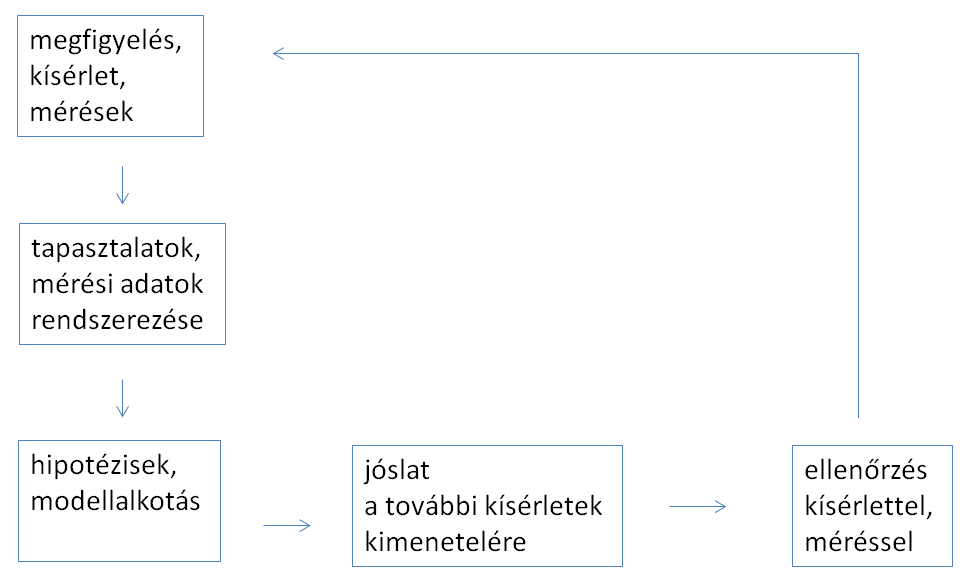 Fizikai mennyiségMérési utasítással definiálható. Jelölésekhez használjuk a görög ABC betűit isMérőszám és mértékegység szorzata.Egységes mértékegység-rendszer: az SI rendszer (1960). 2019. májusától változás: minden definíció fizikai állandón alapul!AlapmennyiségekIdő: seredetileg a nap, majd az év hosszával definiálták; most atomi átmenettel definiálják (Cs-133).[A cézium-133 által kibocsátott fény frekvenciája  = 9192631770 Hz.]Hosszúság: mXVIII. szd-i definíció: (gondolkoztak a másodpercingán, de nem az lett, mert a 
g nem állandó, hanem) a Párizson átmenő délkör tízmilliomod része (tehát az Egyenlítő 40ezer km). De honnan tudták, mekkora a Föld? Már a görögök is tudták: Eratosztenész (az alexandriai könyvtár vezetője) mérése i.e. 230 körül: 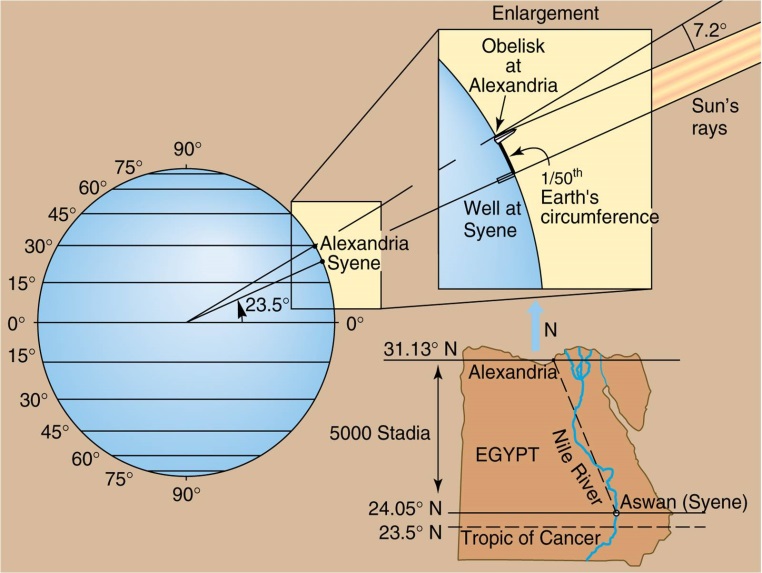 A nyári napfordulókor Szieneben (Asszuánhoz közel) délben a napsugár pont merőlegesen érkezik a földre (visszacsillan a kút mélye), és megmérte, milyen szögben érkezik ugyanekkor a napsugár Alexandriában a földre, ami azonos délkörön van. 360/50-t mért, ebből kiszámolható, hogy a Föld kerülete 50-szerese a Sziene-Alexandria távolságnak. Az meg mennyi? 50 nap tevekaravánnal, ami napi 100 stádiummal számolva 5000 stádium. tehát a Föld kerülete 250000 stádium. De mennyi az méterben? Az egyiptomi stádium 157 m  39250 km, a görög stádium 180 m  45000 km, a későegyiptomi stádium 211 m  52750 km. 1795-ben csináltak méter-etalont (ami egyébként rövid volt), a hőtágulás probléma. Állandóbb mennyiséghez akarták kötni  bizonyos atomi átmenethez tartozó hullámhosszal (Kr-86), ma pedig (1983 óta) 
a fénysebességgel definiálják: a fény által vákuumban 1/c másodperc alatt megtett út hossza,  c   3·108 m/s [ = 299792458 m/s ].Tömeg: kg 1 dm3 4 C-os víz tömege  etalon (Pt-Ir henger); most a Planck állandó alapján.Gyakorlati szempontból maradnak az etalonok. Mérés: Kibble mérleggel (áramjárta tekercs által kifejtett erőhatást vet össze mg-vel), ill. Avogadro projekt alapján is lehet.[Planck állandó: h = 6,62607015∙10–34 kg∙m2/s]Anyagmennyiség: mól annyi részecske, ahány atom van 12 g C12-ben; 
ez az Avogadro-szám, NA ≈ 61023 [ = 6,02214076∙1023 1/mol ](Mivel a mol tulajdonképpen egy szám, sokan nem tartják mértékegységnek.)Elektromos áram: Arégebben áramjárta vezetők közötti erőhatás alapján; mostaz elemi töltés alapján.[ e = 1,602176634∙10–19 C ]Hőmérséklet: Ka víz hármaspontjának 1/273,16-od része; most a Boltzmann állandó alapján.[ k = 1,380649∙10–23 J/K ]Fényerősség: cd(spektrális fényhasznosítás)A mechanikához elég lesz 3 mennyiség: s, m, kg. Származtatott mennyiségekMinden mennyiség visszavezethető a fenti alapmennyiségekre. sebesség: [m/s]        v = s / t alapjángyorsulás: [m/s2]        a = v / t alapján           [m/s] / [s]   erő: [N] Newton        F = m∙a alapján      [N] = [kg·m/s2] nyomás: [Pa] Pascal      p = F/A alapján       [Pa] = [kg·m/s2] / [m2]  = [kg/(m∙s2)]mechanikai feszültségmunka, energia (és hő): [J] Joule    W = F∙s = mas   alapján    [J] = [kgm2/s2]forgatónyomaték:    M = Fk alapján    ( k: erőkar )mértékegysége szintén [kgm2/s2], mégse hívjuk J-nak(fajhő    Q = c∙m∙T alapján     [kgm2/s2] / [kg] / [K] = [m2/K∙s2] , az órán kimaradt belőle a K !!! )teljesítmény: [W] Watt:   P = W/t alapján    [W] = [kgm2/s3] hatásfok:     η = W(hasznos)/W(összes)  vagy   η = P(hasznos)/P(összes)  alapján dimenziómentessűrűség  [kg/m3]   (fajsúly)impulzus, lendület: [kg∙m/s]      I = m∙v alapjánerőlökés   F∙tk rugóállandó / merevség: [N/m]    F = –kx alapján     k = │F/x│          átalakítva alapmennyiségekre   [N/m] = [kg·m/s2] / [m] = [kg/s2]szögsebesség: [1/s]       = ϕ / t      ϕ radiánban mért szög, dimenziómentesszöggyorsulás: [1/s2]       =  / t      frekvencia: [Hz] Herz:   = 1/T alapján     [Hz] = [1/s]            de: a szögsebesség mértékegysége szintén [1/s], mégse hívjuk Hz-nek.A mértékegységek alkalmasak arra is, hogy ellenőrizzük a képleteinket. Csak olyan képlet lehet helyes, ahol a mennyiségek megegyeznek; ellenőrizhetjük, hogy a levezetés végeredménye olyan mértékegységű-e, amit ki akartunk hozni. Dimenzióanalízis: a konstansoktól eltekintve ki lehet találni képleteket, ha tudjuk, hogy miből mit akarunk összehozni.Pl. jó lehet-e ez:s = a∙t ?   a: [m/s2] ,  t: [s],    a∙t :   [m/s2∙s] = [m/s] , nem jós = a∙t2 ?                                 a∙t2 :   [m/s2∙s2] = [m] , jó lehetnede a jó képlet   s = ½ a∙t2 , a konstansokat így nem tudjuk meghatározniPrefixumokHa a számolásoknál minden mennyiséget alapegységre váltva írjunk be a képletekbe, akkor az eredményt is abban kapjuk, nem kell végig írni közben is az egységeket. A kg-nál a g-hoz kell tenni a prefixumot:pl. 3000 tonna = 3000 ∙1000 kg = 3000∙1000 ∙1000 g = 3∙103∙103∙103 g = 3∙109 g = 3 GgSzármaztatott mennyiségek még az SI rendszerben: Szög: radián (rad)1 radián az a középponti szög, amely alatt a sugárral megegyező nagyságú ívhossz a középpontból látszik.
 = i / r        i: ívhossz;  r: sugár 
A teljes kör 2;   1 rad ≈ 57,30.Térszög: szteradián (sr)1 szteradián az a középponti szög, amely a gömbsugár négyzetével egyenlő területű gömbfelületrészhez tartozik.
 = A / r2      A: felület;  r: sugár
A teljes gömb 4.FeladatTegyük fel, hogy egy B bolygó sugara fele akkora, mint a Földé, pályasugara pedig a Föld pályasugarának másfélszerese. Tegyük fel azt is, hogy mind a Föld, mind a B bolygó közelítőleg ugyanabban a síkban körpályán kering a Nap körül. Számítsuk ki, milyen legkisebb és legnagyobb látószög (sík- illetve térszög) alatt látszik a Földről a B bolygó!Megoldásközelítés:i:  2RBr: a B bolygó és a Föld távolsága    (elhanyagoljuk a Föld sugarát a távolsághoz képest)B sík-látószöge  = 2RB/d B tér-látószöge   = RB2/d2 a Föld  sugara RF  6400 km, pályasugara dF  150 000 000 km = 1,5108 kma B bolygó sugara RB = 3200 km, pályasugara dB = 1,5 dF = 2,25108 kmdmin = dB – dF = 1,5dF – dF = 0,5dF = 7,5107 kmdmax = dF + dB = 1,5dF + dF = 2,5dF = 3,75108 kmdmax = 5 dminsík-látószög: = 2RB/d max = 2RB/dmin = 6400 km / 7,5107 km = 8,53310-5min = 2RB/dmax = 6400 km / 3,75108 km = 1,70710-5 max = 5 mintér-látószög:   = RB2/d2 max = RB2/dmin2 = (3200 km)2/ (7,5107 km)2 = 5,71910-9min = RB2/dmax2 = (3200 km)2/ (3,75108 km)2 = 2,28810-10 max = 25min Az egyszerűség kedvéért km-ben számoltunk, de lehetne m-ben is.2003. augusztusának végén a Mars mindössze 55,8 millió km távolságra volt a Földtől, szabad szemmel is látható volt a délkeleti horizonton. A Mars utoljára 60 ezer évvel ezelőtt volt ilyen közel a Földhöz, legközelebb pedig kb. 280 év múlva lehet majd újra így látni a Marsot.A Hold vagy a Nap látószöge nagyobb?A Hold sugara RH = 3474 km, távolsága a Földtől  dHF = (363– 406)103 km között változik        (átlagos távolsága 384 ezer km, ≈ 60 RF)  a Hold síklátószöge Hold = 2RH / dHFHold, min = 23,474/406 = 0,01711 rad,   Hold, max = 23,474/363 = 0,01914 rad.A Nap sugara RN = 1,4106 km, távolsága dNF = (147–152)106 km között változik       (átlagos távolsága 150 millió km)    a Nap síklátószöge  Nap = 2RN / dNFNap, min = 21,4/152 = 0,01842 rad,   Nap, max = 21,4/147 = 0,01905 rad.Lehet Hold > Nap     teljes napfogyatkozás, vagy Hold < Nap    gyűrűs napfogyatkozás.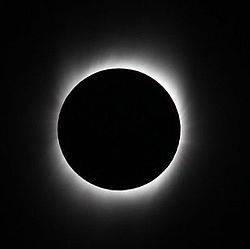 https://www.origo.hu/tudomany/20131104-ritka-hibrid-napfogyatkozas-volt-vasarnap.htmlMekkora az a körlap, ami kinyújtott kézzel tartva pont eltakarja a Napot?A körlap látószöge 0,019 rad kell legyen (ld. az előző feladatot). Ha a karunk kb. 70 cm hosszú, akkor d = 0,019·70 = 1,3 cm kell legyen a körlap átmérője.MECHANIKAFelosztása: kinematika – dinamika – sztatika.Először KINEMATIKA – avagy a mozgás leírása (hely, sebesség, gyorsulás)EGYENES VONALÚ MOZGÁSFeladat: Egy motorcsónak a folyón felfelé halad, és szembetalálkozik egy tutajjal. A találkozás után egy órával a motor elromlik. A javítás fél órát vesz igénybe, és utána a motorcsónak a folyón – bekapcsolt motorral – lefelé megy. Az első találkozás helyétől 7,5 km-re éri utol a tutajt. Mennyi a folyó sebessége? Tételezzük fel, hogy a motorcsónak a folyóhoz képest állandó vcs sebességgel halad, a tutaj pedig a vf sebességű folyóval együtt mozog.Megoldás:  az egyes szakaszon egyenletes a mozgás:   s = v tAz s út helyett az x helykoordinátát fogjuk használni, ami a test helyét adja meg.Vegyük fel az x tengelyt úgy, hogy az origó az első találkozásuk helyénél van, és arra mutat, amerre a folyó folyik.vf [km/h] a folyó sebessége a parthoz képest, vcs [km/h] a motorcsónak sebességének nagysága a vízhez képest, t [h] az az ismeretlen idő, amíg a csónak a folyón lefelé halad bekapcsolt motorral.Motorcsónak:Az első órában a sebességének nagysága a parthoz képest vcs – vf , 1 óra alatt s1 = (vcs – vf )∙1 utat tesz meg. Az x tengely negatív irányába halad, tehát az x koordinátája negatív lesz, az x1 = – (vcs – vf )∙1 koordinátához érkezik.A következő fél órában a sebességének nagysága a parthoz képest vf , 0,5 óra alatt s2 = vf ∙ 0,5 utat tesz meg. Az x tengely pozitív irányába halad, tehát az x koordinátája ennyivel nő.Az utolsó szakaszban a sebességének nagysága a parthoz képest vcs + vf , t óra alatt s3 = (vcs + vf ) ∙ t utat tesz meg. Az x tengely pozitív irányába halad, tehát az x koordinátája ennyivel nő.A végén az x = 7,5 km-nél van.		– (vcs – vf )∙1 + vf  0,5 + (vcs + vf ) ∙ t = 7,5 [km]Tutaj: 1 + 0,5 + t óráig halad a parthoz képest vf sebességgel, és így érkezik el az x = 7,5 km koordinátához.				vf  (1 + 0,5 + t) = 7,5 [km]A 3 ismeretlenre csak 2 egyenletünk van. Az első egyenletben beszorozva, majd vf-et és vcs-t kiemelve:– (vcs – vf )∙1 + vf  0,5 + (vcs + vf ) ∙ t = 7,5– vcs ∙ 1 + vf  ∙ 1 + vf  0,5 + vcs ∙ t + vf  ∙ t = 7,5vf  (1 + 0,5 + t) + vcs  (t – 1) = 7,5Ebből kivonhatjuk a tutajra felírt egyenletet, és maradvcs  (t – 1) = 0vcs = 0 azt jelentené, hogy a csónak végig a tutaj mellett utazik.t – 1 = 0     	 t = 1 h,   ennyi ideig volt lefelé bekapcsolva a csónak motorja.Ezt visszahelyettesítve a tutaj egyenletébe   3  (1 + 0,5 + 3) = 7,5    vf = 3 km/h.t = 1 h -t és vf = 3 km/h -t visszahelyettesítve a csónak egyenletébe 3  (1 + 0,5 + 3) + vcs  0 = 7,5vcs  0 = 0   vcs a csónak sebessége tetszőleges lehet.Másik megoldás: Rögzítsük most a koordinátarendszerünket a tutajhoz.A koordinátarendszerünk origója legyen a tutajra rögzítve, az X tengely pozitív iránya mutasson arra, amerre az első órában távolodik a csónak a tutajtól. Ekkor a tutaj X koordinátája természetesen végig zérus, és a motorcsónak X koordinátáját írjuk fel a második találkozásig.Az első órában a csónak sebességének nagysága a tutajhoz képest vcs , 1 óra alatt S1 = vcs ∙1 utat tesz meg, a X1 = vcs∙1  koordinátához érkezik.A következő fél órában a sebességének nagysága a tutajhoz képest 0, tehát nem változik az X koordinátája.Az utolsó szakaszban a sebességének nagysága a tutajhoz képest vcs , t óra alatt S3 = vcs ∙ t utat tesz meg. Az X tengely negatív irányába halad, tehát az x koordinátája ennyivel csökken.A végén az X = 0 km-nél van (hiszen az X = 0 a tutajra van rögzítve).		vcs ∙ 1 + 0 – vcs ∙ t = 0Ebből azonnal látható, hogy egyrészt mivel a csónak először 1 órát távolodik a tutajtól vcs sebességgel és utána ugyancsak vcs sebességgel közeledik hozzá, a közeledés ideje is 1 óra kell legyen. Másrészt az is, hogy a csónak sebessége tetszőleges lehet. Nagyobb vcs esetén távolabbra jut a csónak a tutajtól.A két megoldásban más vonatkoztatási rendszert (definíciót ld. később) vettünk fel ugyanahhoz a feladathoz: a parthoz rögzítve, ill. a tutajjal együtt mozgó vonatkoztatási rendszert.Az első megoldásban az egyenletfelírásnál gondolkozni kellett az előjeleken. De ezentúl nem gondolkozni fogunk, hanem először felvesszük az x tengelyt, ezzel meghatározzuk, hogy melyik a pozitív irány, és az azzal megegyező irányú sebességek pozitívak, az ellentétesek negatívak.Így írtuk fel:– (vcs – vf ) ∙ 1 + vf  0,5 + (vcs + vf ) ∙ t = 7,5Beszorozva:– vcs ∙ 1 + vf ∙ 1 + vf  0,5 + vcs ∙ t +  vf ∙ t  = 7,5Az előjeleket követve így fogjuk felírni:vf mindig pozitívvcs az első órában negatív, az utolsó szakaszban pozitív( – vcs + vf ) ∙ 1 + vf  0,5 + ( + vcs + vf ) ∙ t = 7,5minek a jelölésére szoktuk használni?minek a jelölésére szoktuk használni?minek a jelölésére szoktuk használni?minek a jelölésére szoktuk használni?alfaαszög; bizonyos konstansokΑbétaβszöggyorsulás (lehet szög is)ΒgammaγszögΓdeltaδszögΔmegváltozásepszilonε„kicsi”ΕzétaζΖétaηhatásfokΗtetaθΘtehetetlenségi nyomaték;hőmérséklet (°C-ban )iotaιΙkappaκΚlambdaλhullámhosszΛműμsúrlódási együtthatóΜnűfrekvenciaΝksziξΞomikronοΟpíπΠszorzatróρsűrűségΡszigmaς , σΣösszegtauτidő, időállandóΤüpszilonυΥfíφszögΦkhíχΧpszíψΨomegaωszögsebességΩOhmnevejeleértékeyottaY1024zettaZ1021exaE1018petaP1015teraT1012gigaG109megaM106kilok103hektoh102dekada101decid10–1centic10–2millim10–3mikro10–6nanon10–9pikop10–12femtof10–15attoa10–18zeptoz10–21yoktoy10–24